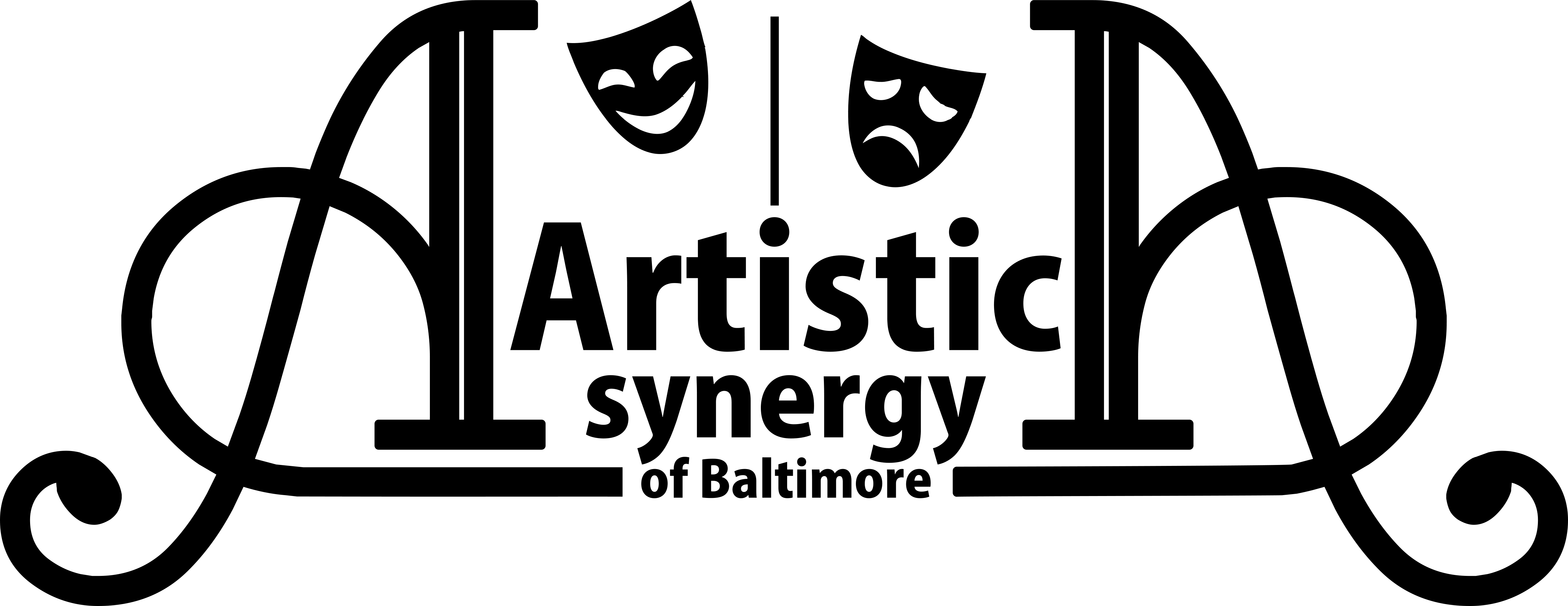 AUDITION FORMName:																(please print name as it will appear in all publicity, including the program)Email Address:														Home Address:														Home Phone:							Cell Phone:						Age:  					Gender Identity:  	   	     	 	Height:  			Dance: 	Y	N	Styles:  												Sing:	Y	N	Range:  											Please check ONE of the following:			I will accept any role.			I prefer the role of 				, but will accept any role.			I will accept only the role of 				.Previous Theater Experience (you may attach a resume instead)(Role/Staff/Crew, Production, Theater Name, and Location)List ALL CONFLICTS.  Unless conflicts are listed on this sheet, you will be expected to be present at scheduled times.			For Production Staff Use OnlyVocal Range:Reading:Notes:							